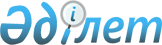 О внесении изменений и дополнений в решение VIII сессии Каражалского городского маслихата от 23 декабря 2016 года № 70 "О бюджете города на 2017 - 2019 годы"Решение X сессии Каражалского городского маслихата Карагандинской области от 29 марта 2017 года № 100. Зарегистрировано Департаментом юстиции Карагандинской области 20 апреля 2017 года № 4223      В соответствии с Бюджетным кодексом Республики Казахстан от 4 декабря 2008 года, Законом Республики Казахстан от 23 января 2001 года "О местном государственном управлении и самоуправлении в Республике Казахстан", городской маслихат РЕШИЛ:

      1. Внести в решение VІІІ сессии Каражалского городского маслихата от 23 декабря 2016 года № 70 "О бюджете города на 2017–2019 годы" (зарегистрировано в Реестре государственной регистрации нормативных правовых актов за номером 4104, опубликовано в газете "Қазыналы өңір" 14 января 2016 года № 2 (835), в Эталонном контрольном банке нормативных правовых актов Республики Казахстан в электронном виде 1 февраля 2016 года) следующие изменения и дополнения:

      1) пункт 1 изложить в следующей редакции:

      "1. Утвердить городской бюджет на 2017-2019 годы согласно приложениям 1, 2 и 3 соответственно, в том числе на 2017 год в следующих объемах:

      1) доходы – 2 641 923 тысяч тенге, в том числе:

      налоговые поступления – 727 087 тысяч тенге;

      неналоговые поступления – 6 903 тысяч тенге;

      поступления от продажи основного капитала – 2 260 тысяч тенге;

      поступления трансфертов – 1 905 673 тысяч тенге;

      2) затраты – 2 651 263 тысяч тенге;

      3) чистое бюджетное кредитование – 0 тысяч тенге:

      бюджетные кредиты – 0 тысяч тенге;

      погашение бюджетных кредитов – 0 тысяч тенге;

      4) сальдо по операциям с финансовыми активами – 0 тысяч тенге:

      приобретение финансовых активов – 0 тысяч тенге;

      поступления от продажи финансовых активов государства – 0 тысяч тенге;

      5) дефицит (профицит) бюджета – минус 9 340 тысяч тенге;

      6) финансирование дефицита (использование профицита) бюджета – 9 340 тысяч тенге:

      поступление займов – 0 тысяч тенге;

      погашение займов – 0 тысяч тенге;

      используемые остатки бюджетных средств – 9 340 тысяч тенге.";

      2) дополнить пунктом 8-1:

      "8-1. Утвердить распределение трансфертов органам местного самоуправления между поселками города Каражал на 2017 год, согласно приложению 9 настоящего решения.";

      3) приложения 1, 6, 7 к указанному решению изложить в новой редакции согласно приложениям 1, 2, 3 к настоящему решению;

      4) дополнить приложением 9 согласно приложению 4 к настоящему решению.

      2. Настоящее решение вводится в действие с 1 января 2017 года.

 Бюджет города Каражал на 2017 год Распределение сумм резерва местного исполнительного органа города на 2017 год Расходы бюджетных программ на 2017 год, финансируемые через аппараты акимов поселков Жайрем, Шалгинск Распределение трансфертов органам местного самоуправления между  поселками города Каражал на 2017 год
					© 2012. РГП на ПХВ «Институт законодательства и правовой информации Республики Казахстан» Министерства юстиции Республики Казахстан
				
      Председатель Х сессии

М. Шамбулов

      Секретарь городского маслихата

З. Оспанова
Приложение 1
к решению Каражалского городского маслихата
от 29 марта 2017 года № 100Приложение 1
к решению Каражалского городского маслихата
от 23 декабря 2016 года № 70Категория

Категория

Категория

Категория

сумма (тысяч тенге)

Класс

Класс

Класс

сумма (тысяч тенге)

Подкласс

Подкласс

сумма (тысяч тенге)

Наименование

сумма (тысяч тенге)

1) Доходы

2641923

1

Налоговые поступления

727087

01

Подоходный налог

308753

2

Индивидуальный подоходный налог

308753

03

Социальный налог

221668

1

Социальный налог

221668

04

Hалоги на собственность

132900

1

Hалоги на имущество

108000

3

Земельный налог

1120

4

Hалог на транспортные средства

23700

5

Единый земельный налог

80

05

Внутренние налоги на товары, работы и услуги

60866

2

Акцизы

835

3

Поступления за использование природных и других ресурсов

48570

4

Сборы за ведение предпринимательской и профессиональной деятельности

11461

08

Обязательные платежи, взимаемые за совершение юридически значимых действий и (или) выдачу документов уполномоченными на то государственными органами или должностными лицами

2900

1

Государственная пошлина

2900

2

Неналоговые поступления

6903

01

Доходы от государственной собственности

3903

5

Доходы от аренды имущества, находящегося в государственной собственности

3900

7

Вознаграждения по кредитам,выданным из государственного бюджета

3

06

Прочие неналоговые поступления

3000

1

Прочие неналоговые поступления

3000

3

Поступления от продажи основного капитала

2260

01

Продажа государственного имущества, закрепленного за государственными учреждениями

1260

1

Продажа государственного имущества, закрепленного за государственными учреждениями

1260

03

Продажа земли и нематериальных активов

1000

1

Продажа земли

1000

4

Поступления трансфертов

1905673

02

Трансферты из вышестоящих органов государственного управления

1905673

2

Трансферты из областного бюджета

1905673

Функциональная группа

Функциональная группа

Функциональная группа

Функциональная группа

Функциональная группа

сумма (тысяч тенге)

Функциональная подгруппа

Функциональная подгруппа

Функциональная подгруппа

Функциональная подгруппа

сумма (тысяч тенге)

Администратор бюджетных программ

Администратор бюджетных программ

Администратор бюджетных программ

сумма (тысяч тенге)

Программа

Программа

сумма (тысяч тенге)

Наименование

сумма (тысяч тенге)

2) Затраты

2651263

01

Государственные услуги общего характера

246532

1

Представительные, исполнительные и другие органы, выполняющие общие функции государственного управления

147099

112

Аппарат маслихата района (города областного значения)

17223

001

Услуги по обеспечению деятельности маслихата района (города областного значения)

16843

003

Капитальные расходы государственного органа 

380

122

Аппарат акима района (города областного значения)

87658

001

Услуги по обеспечению деятельности акима района
 (города областного значения)

84978

003

Капитальные расходы государственного органа 

2680

123

Аппарат акима района в городе, города районного значения, поселка, села, сельского округа

42218

001

Услуги по обеспечению деятельности акима района в городе, города районного значения, поселка, села, сельского округа

41992

022

Капитальные расходы государственного органа 

226

2

Финансовая деятельность

8200

459

Отдел экономики и финансов района (города областного значения)

8200

003

Проведение оценки имущества в целях налогообложения

700

010

Приватизация, управление коммунальным имуществом, постприватизационная деятельность и регулирование споров, связанных с этим

7500

9

 Прочие государственные услуги общего характера

91233

454

Отдел предпринимательства и сельского хозяйства района (города областного значения)

10421

001

Услуги по реализации государственной политики на местном уровне в области развития предпринимательства и сельского хозяйства

10421

459

Отдел экономики и финансов района (города областного значения)

27803

001

Услуги по реализации государственной политики в области формирования и развития экономической политики, государственного планирования, исполнения бюджета и управления коммунальной собственностью района (города областного значения)

26781

015

Капитальные расходы государственного органа 

1022

483

Отдел жилищно-коммунального хозяйства, пассажирского транспорта, автомобильных дорог, строительства и жилищной инспекции района (города областного значения)

31734

001

Услуги по реализации государственной политики на местном уровне в области жилищно-коммунального хозяйства, пассажирского транспорта, автомобильных дорог, строительства и жилищной инспекции 

31434

003

Капитальные расходы государственного органа 

300

486

Отдел земельных отношений, архитектуры и градостроительства района (города областного значения)

21275

001

Услуги по реализации государственной политики в области регулирования земельных отношений, архитектуры и градостроительства на местном уровне

21275

02

Оборона

6809

1

Военные нужды

5864

122

Аппарат акима района (города областного значения)

5864

005

Мероприятия в рамках исполнения всеобщей воинской обязанности

5864

2

Организация работы по чрезвычайным ситуациям

945

122

Аппарат акима района (города областного значения)

945

006

Предупреждение и ликвидация чрезвычайных ситуаций масштаба района (города областного значения)

500

007

Мероприятия по профилактике и тушению степных пожаров районного (городского) масштаба, а также пожаров в населенных пунктах, в которых не созданы органы государственной противопожарной службы

445

04

Образование

1259527

1

Дошкольное воспитание и обучение

149850

123

Аппарат акима района в городе, города районного значения, поселка, села, сельского округа

86850

041

Реализация государственного образовательного заказа в дошкольных организациях образования

86850

464

Отдел образования района (города областного значения)

63000

040

Реализация государственного образовательного заказа в дошкольных организациях образования

63000

2

Начальное, основное среднее и общее среднее образование

1032311

123

Аппарат акима района в городе, города районного значения, поселка, села, сельского округа

3188

005

Организация бесплатного подвоза учащихся до школы и обратно в сельской местности

3188

464

Отдел образования района (города областного значения)

1029123

003

Общеобразовательное обучение

1008928

006

Дополнительное образование для детей

20195

9

Прочие услуги в области образования

77366

464

Отдел образования района (города областного значения)

77366

001

Услуги по реализации государственной политики на местном уровне в области образования

9585

005

Приобретение и доставка учебников, учебно-методических комплексов для государственных учреждений образования района (города областного значения)

32000

015

Ежемесячные выплаты денежных средств опекунам (попечителям) на содержание ребенка-сироты (детей-сирот), и ребенка (детей), оставшегося без попечения родителей

11156

067

Капитальные расходы подведомственных государственных учреждений и организаций

24625

06

Социальная помощь и социальное обеспечение

107101

1

Социальное обеспечение

8834

451

Отдел занятости и социальных программ района (города областного значения)

8834

005

Государственная адресная социальная помощь

4800

016

Государственные пособия на детей до 18 лет

3400

025

Внедрение обусловленной денежной помощи по проекту "Өрлеу"

634

2

Социальная помощь

75526

123

Аппарат акима района в городе, города районного значения, поселка, села, сельского округа

4948

003

Оказание социальной помощи нуждающимся гражданам на дому

4948

451

Отдел занятости и социальных программ района (города областного значения)

70578

002

Программа занятости

23985

006

Оказание жилищной помощи

4100

007

Социальная помощь отдельным категориям нуждающихся граждан по решениям местных представительных органов

7840

010

Материальное обеспечение детей-инвалидов, воспитывающихся и обучающихся на дому

100

014

Оказание социальной помощи нуждающимся гражданам на дому

13310

017

Обеспечение нуждающихся инвалидов обязательными гигиеническими средствами и предоставление услуг специалистами жестового языка, индивидуальными помощниками в соответствии с индивидуальной программой реабилитации инвалида

7376

023

Обеспечение деятельности центров занятости населения

13867

9

Прочие услуги в области социальной помощи и социального обеспечения

22741

451

Отдел занятости и социальных программ района (города областного значения)

22741

001

Услуги по реализации государственной политики на местном уровне в области обеспечения занятости и реализации социальных программ для населения

20310

011

Оплата услуг по зачислению, выплате и доставке пособий и других социальных выплат

136

021

Капитальные расходы государственного органа 

175

050

Реализация Плана мероприятий по обеспечению прав и улучшению качества жизни инвалидов в Республике Казахстан на 2012-2018 годы

2120

07

Жилищно-коммунальное хозяйство

644221

1

Жилищное хозяйство

36272

483

Отдел жилищно-коммунального хозяйства, пассажирского транспорта, автомобильных дорог, строительства и жилищной инспекции района (города областного значения)

36272

010

Проектирование, развитие и (или) обустройство инженерно-коммуникационной инфраструктуры

36272

2

Коммунальное хозяйство

469617

483

Отдел жилищно-коммунального хозяйства, пассажирского транспорта, автомобильных дорог, строительства и жилищной инспекции района (города областного значения)

469617

013

Функционирование системы водоснабжения и водоотведения

217718

017

Развитие системы водоснабжения и водоотведения

251899

3

Благоустройство населенных пунктов

138332

123

Аппарат акима района в городе, города районного значения, поселка, села, сельского округа

36

010

Содержание мест захоронений и погребение безродных

36

483

Отдел жилищно-коммунального хозяйства, пассажирского транспорта, автомобильных дорог, строительства и жилищной инспекции района (города областного значения)

138296

020

Освещение улиц в населенных пунктах

55000

021

Обеспечение санитарии населенных пунктов

6000

022

Содержание мест захоронений и захоронение безродных

36

023

Благоустройство и озеленение населенных пунктов

77260

08

Культура, спорт, туризм и информационное пространство

198426

1

Деятельность в области культуры

135511

478

Отдел внутренней политики, культуры и развития языков района (города областного значения)

135511

009

Поддержка культурно-досуговой работы

135511

2

Спорт

12947

465

Отдел физической культуры и спорта района (города областного значения)

12947

001

Услуги по реализации государственной политики на местном уровне в сфере физической культуры и спорта

6777

004

Капитальные расходы государственного органа 

70

006

Проведение спортивных соревнований на районном (города областного значения) уровне

4500

007

Подготовка и участие членов сборных команд района (города областного значения) по различным видам спорта на областных спортивных соревнованиях

1600

3

Информационное пространство

24754

478

Отдел внутренней политики, культуры и развития языков района (города областного значения)

24754

005

Услуги по проведению государственной информационной политики 

8000

007

Функционирование районных (городских) библиотек

15754

008

Развитие государственного языка и других языков народа Казахстана

1000

9

Прочие услуги по организации культуры, спорта, туризма и информационного пространства

25214

478

Отдел внутренней политики, культуры и развития языков района (города областного значения)

25214

001

Услуги по реализации государственной политики на местном уровне в области информации, укрепления государственности и формирования социального оптимизма граждан, развития языков и культуры

14809

004

Реализация мероприятий в сфере молодежной политики

8405

032

Капитальные расходы подведомственных государственных учреждений и организаций

2000

10

Сельское, водное, лесное, рыбное хозяйство, особо охраняемые природные территории, охрана окружающей среды и животного мира, земельные отношения

25163

1

Сельское хозяйство

25163

473

Отдел ветеринарии района (города областного значения)

25163

001

Услуги по реализации государственной политики на местном уровне в сфере ветеринарии

9877

003

Капитальные расходы государственного органа

243

005

Обеспечение функционирования скотомогильников (биотермических ям)

1000

007

Организация отлова и уничтожения бродячих собак и кошек

1000

008

Возмещение владельцам стоимости изымаемых и уничтожаемых больных животных, продуктов и сырья животного происхождения

200

010

Проведение мероприятий по идентификации сельскохозяйственных животных

130

011

Проведение противоэпизоотических мероприятий

12713

12

Транспорт и коммуникации

133346

1

Автомобильный транспорт

127450

483

Отдел жилищно-коммунального хозяйства, пассажирского транспорта, автомобильных дорог, строительства и жилищной инспекции района (города областного значения)

127450

026

Обеспечение функционирования автомобильных дорог

72882

028

Капитальный и средний ремонт автомобильных дорог районного значения и улиц населенных пунктов

54568

9

Прочие услуги в сфере транспорта и коммуникаций

5896

483

Отдел жилищно-коммунального хозяйства, пассажирского транспорта, автомобильных дорог, строительства и жилищной инспекции района (города областного значения)

5896

030

Субсидирование пассажирских перевозок по социально значимым городским (сельским), пригородным и внутрирайонным сообщениям 

5896

13

Прочие

13725

9

Прочие

13725

459

Отдел экономики и финансов района (города областного значения)

13725

012

Резерв местного исполнительного органа района ( города областного значения)

13725

14

Обслуживание долга

3

1

Обслуживание долга

3

459

Отдел экономики и финансов района (города областного значения)

3

021

Обслуживание долга местных исполнительных органов по выплате вознаграждений и иных платежей по займам из областного бюджета

3

15

Трансферты

16410

1

Трансферты

16410

459

Отдел экономики и финансов района (города областного значения)

16410

051

Трансферты органам местного самоуправления

16410

3) Чистое бюджетное кредитование 

0

бюджетные кредиты

0

погашение бюджетных кредитов

0

4) Сальдо по операциям с финансовыми активами

0

приобретение финансовых активов

0

поступления от продажи финансовых активов государства

0

5) Дефицит (профицит) бюджета

-9340

6) Финансирование дефицита (использование профицита) бюджета

9340

поступление займов

0

погашение займов

0

используемые остатки бюджетных средств

9340

Приложение 2
к решению Каражалского городского маслихата
от 29 марта 2017 года № 100Приложение 6
к решению Каражалского городского маслихата
от 23 декабря 2016 года № 70Функциональная группа

Функциональная группа

Функциональная группа

Функциональная группа

Функциональная группа

Функциональная группа

сумма (тысяч тенге)

Функциональная подгруппа

Функциональная подгруппа

Функциональная подгруппа

Функциональная подгруппа

Функциональная подгруппа

сумма (тысяч тенге)

Администратор бюджетных программ

Администратор бюджетных программ

Администратор бюджетных программ

Администратор бюджетных программ

сумма (тысяч тенге)

Программа

Программа

Программа

сумма (тысяч тенге)

Подпрограмма

Подпрограмма

сумма (тысяч тенге)

Наименование

13

Прочие

13725

9

Прочие

13725

459

Отдел экономики и финансов района (города областного значения)

13725

012

Резерв местного исполнительного органа района (города областного значения)

13725

100

Чрезвычайный резерв местного исполнительного органа района (города областного значения) для ликвидации чрезвычайных ситуаций природного и техногенного характера на территории района (города областного значения)

13136

101

Резерв местного исполнительного органа района (города областного значения) на неотложные затраты

589

Приложение 3
к решению Каражалского городского маслихата
от 29 марта 2017 года № 100Приложение 7
к решению Каражалского городского маслихата
от 23 декабря 2016 года № 70Функциональная группа

Функциональная группа

Функциональная группа

Функциональная группа

Функциональная группа

сумма (тысяч тенге)

Функциональная подгруппа

Функциональная подгруппа

Функциональная подгруппа

Функциональная подгруппа

сумма (тысяч тенге)

Администратор бюджетных программ

Администратор бюджетных программ

Администратор бюджетных программ

сумма (тысяч тенге)

Программа

Программа

сумма (тысяч тенге)

Наименование

сумма (тысяч тенге)

Всего:

137240

Государственное учреждение "Аппарат акима поселка Жайрем"

Государственное учреждение "Аппарат акима поселка Жайрем"

Государственное учреждение "Аппарат акима поселка Жайрем"

Государственное учреждение "Аппарат акима поселка Жайрем"

Государственное учреждение "Аппарат акима поселка Жайрем"

123097

01

Государственные услуги общего характера

28886

1

Представительные, исполнительные и другие органы, выполняющие общие функции государственного управления

28886

123

Аппарат акима района в городе, города районного значения, поселка, села, сельского округа

28886

001

Услуги по обеспечению деятельности акима района в городе, города районного значения, поселка, села, сельского округа

28886

04

Образование

90038

1

Дошкольное воспитание и обучение

86850

123

Аппарат акима района в городе, города районного значения, поселка, села, сельского округа

86850

041

Реализация государственного образовательного заказа в дошкольных организациях образования

86850

2

Начальное, основное среднее и общее среднее образование

3188

123

Аппарат акима района в городе, города районного значения, поселка, села, сельского округа

3188

005

Организация бесплатного подвоза учащихся до школы и обратно в сельской местности

3188

06

Социальная помощь и социальное обеспечение

4137

2

Социальная помощь

4137

123

Аппарат акима района в городе, города районного значения, поселка, села, сельского округа

4137

003

Оказание социальной помощи нуждающимся гражданам на дому

4137

07

Жилищно-коммунальное хозяйство

36

3

Благоустройство населенных пунктов

36

123

Аппарат акима района в городе, города районного значения, поселка, села, сельского округа

36

010

Содержание мест захоронений и погребение безродных

36

Государственное учреждение "Аппарат акима поселка Шалгинский"

Государственное учреждение "Аппарат акима поселка Шалгинский"

Государственное учреждение "Аппарат акима поселка Шалгинский"

Государственное учреждение "Аппарат акима поселка Шалгинский"

Государственное учреждение "Аппарат акима поселка Шалгинский"

14143

01

Государственные услуги общего характера

13332

1

Представительные, исполнительные и другие органы, выполняющие общие функции государственного управления

13332

123

Аппарат акима района в городе, города районного значения, поселка, села, сельского округа

13332

001

Услуги по обеспечению деятельности акима района в городе, города районного значения, поселка, села, сельского округа

13106

022

Капитальные расходы государственного органа 

226

06

Социальная помощь и социальное обеспечение

811

2

Социальная помощь

811

123

Аппарат акима района в городе, города районного значения, поселка, села, сельского округа

811

003

Оказание социальной помощи нуждающимся гражданам на дому

811

Приложение 4
к решению Каражалского городского маслихата
от 29 марта 2017 года № 100Приложение 9
к решению Каражалского городского маслихата
от 23 декабря 2016 года № 70Функциональная группа

Функциональная группа

Функциональная группа

Функциональная группа

Функциональная группа

сумма (тысяч тенге)

Функциональная подгруппа

Функциональная подгруппа

Функциональная подгруппа

Функциональная подгруппа

сумма (тысяч тенге)

Администратор бюджетных программ

Администратор бюджетных программ

Администратор бюджетных программ

сумма (тысяч тенге)

Программа

Программа

сумма (тысяч тенге)

Наименование

сумма (тысяч тенге)

II.Затраты

16410

15

Трансферты

16410

1

Трансферты

16410

459

Отдел экономики и финансов района (города областного значения)

16410

051

Трансферты органам местного самоуправления

16410

Государственное учреждение "Аппарат акима поселка Жайрем"

16300

Государственное учреждение "Аппарат акима поселка Шалгинский"

110

